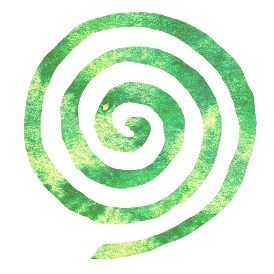 Awakening Shakti:  Memorial Weekend/ Fri – Monday Delta, ColoradoTentative Schedule – subject to change depending on weather and groupFriday/ Arrive between 1 and 2:00pm - unpack, setup tent/ settle in room & relax	*Please arrive between 1 and 1:30 if you are tentingFriday/ 2:30:   Welcome Circle, Introduction, Tour/ Landing in the space and Pausing for 20 minutesFriday/ 5:45:  Potluck DinnerFriday/ 7:30-9:00pm:  Opening Ceremony & Intention SettingSaturday/ 7:00am: Tea/ coffee Saturday/ 7:10am: Optional early morning 20 minute yoga & breathworkSaturday/ 8am: BreakfastSaturday/ 9:15am:  Awakening the body through Root 2 Heart breathing – inner massage.  Finding pleasure through breath. Saturday/ 10:30am: Earthing and listening to Gaia & intro to tree wisdomSaturday/ 11:30: Lunch breakSaturday/ 2pm: Introduction to Shakti energy and sensuality.  Pleasure guided practice through elemental connection and elemental dance.Saturday/4pm - 6pm:  Break & DinnerSaturday/ 7:30-9:30pm:  Primal Goddess & Cacao CeremonySunday/ 7:00am: Tea/ coffee Sunday/ 7:10am: Optional morning 20 minute yoga & breathworkSunday/ 8am: BreakfastSunday/ 9:15am:  Practicing being in our feminine divine and exploring some feminine archetypesSunday/ 11:30: Lunch breakSunday/ 2pm: Getting dirty with the primal feminine – touch and movementSunday/4pm - 6pm:  Break & DinnerSunday/ 7:30-9:00:  Divine Feminine Honoring Ceremony - wear white and Closing CeremonyMonday/ 7:00am: Tea/ coffeeMonday/ 7:10am: Optional morning yoga & meditationMonday/ 8am: BreakfastMonday/ 9:15am:  Closing space and 15 to 20 service time of giving back to the landMonday 10:30 - 11:30am:  Pack and Good-bye (check out is 11:30am latest)TO BRING LISTFor everyone (see special tenting/ car camping section below)1)	Comfortable clothing according to weather – check weather for Delta, Colorado (ranges from 40’s at night to 90’s during the day depending on time of the year).  Consider bringing hat/ sunglasses, etc2)	Altar item for our group altar (you’ll receive this item back – crystal, poem, picture, charm, etc)3)	Potluck item for Friday’s dinner – bring a premade/ already cut/ prepared item to share for dinner.  It’s not required and please consider the following dietary requests – gluten free, dairy free, vegan, non-spicy foods.  Examples (hummus & precut veggies), ready to eat precut fruit salad, gluten free chips & mild salsa, etc – our main dish shared will be a vegan soup.4)	Cooking pot (medium to large) and Long skirt or extra long blanket and towel to cover legs for yoni.  If you are flying in – a towel will be supplied.5)	Waterbottle and favorite Mug for tea/ coffee6)	Easy slip on/ off shoes (sandals, flipflops, etc)  Our house is a shoeless space.7)	Our house is a also a low chemical and high fragrance free space. *If you are staying in a private bedroom, please leave perfumes, fragrance sprays, non-natural like soaps and shampoos at home.  We have a variety of low fragrance soaps & shampoos to share in the bathroom 😊8)	White ceremonial clothing (yes, some color/ tan/ etc is way okay too) for Saturday night – skirt/ dress/ pants/ tops.  There is no need to buy something new.9)	Yoga mat, towel or extra blanket.  I have only 2 extra yoga mats, so please bring your own if you have one.  If you are flying in – you can use an extra.10)	All meals, healthy snacks, variety of teas, and coffee (dairy free creams) are supplied.  OPTIONAL:  If you’d like to bring  your own snacks, you may do so.  Please bring a cooler and plan on keeping your snacks in a cooler.  Due to our limited indoor fridge and space, please plan on keeping your snacks in your vehicle.  We have a freezer in the garage for cold packs to refreeze if needed.  Sorry – no food in the indoor bedrooms.11)	Other optional items:  drums/ rattles/ journal/ 12)	OTHER SUPPLIED ITEMS:  Meditation Cushions, hammocks, a variety of bug spray (natural and non-natural), sunscreen, first aid kit, etc are supplied.13)	Anything else to keep you cozy and nurturedPeople tenting or car campinga.	bring your own tent, sleeping bag, pad and tarp or extra rain fly incase of rain to stay dryb.	headlamp – our property is well lit, but can be dark in areasc.	bring tenting supplies according to the weather of Delta – this time of year can either be chilly and rainy, mild or even hot.  Be prepared for cool to cold nights